e_2021101296B@uncp.edu.pe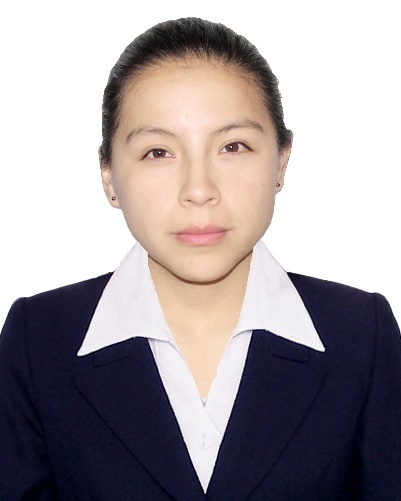 Est. Andrea Fernanda Inga AguilarEstudio Nivel Primario:I.E.E. 31501 “Sebastián Lorente” Huancayo-Junín I.E.E 30981 “San Luis Gonzaga” Churcampa-Huancavelica (2009 - 2012).Estudio Nivel Secundario:I.E.E “Nuestra Señora de Cocharcas” Paucará-Huancavelica (2013 – 2017).Estudio Superior:Estudiante de la Universidad Nacional del Centro de Perú – Facultad de Enfermería.EXPERIENCIA :ESTUDIANTE DEL 6° CICLO DE LA FACULTAD DE ENFERMERÍA – UNCP.